St Blane’s Primary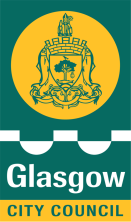 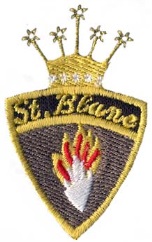 15th January 2021 Parent Update Dear Parent/CarerJust a quick message today to thank you all for the continued engagement with home learning from your children.  It is very tricky for those of you working from home and for those juggling multiple devices.  Your efforts are noted and very much appreciated.  I have sent a TXT message to ask for feedback from our first week on a digital form.  It will only take a couple of minutes to complete if you can, thank you.  From the feedback I have had so far, it is so heart-warming to have such positive messages and support – I’ll pass these on to staff.   Teachers will have put a short assembly on Seesaw for the children just to celebrate the end of their first week .Due to the high demand for places at school, the council will now be verifying key worker status for those away from home,  to help reduce numbers in school.  If you no longer require a place or your circumstances have changed can you please call the school office to let us know.Staff have been working so hard to keep the home learning as interesting and motivating as possible whilst caring for their own children, working from home and in the school one day each week so I would personally like to thank them.  We had an enthusiastic Teams meeting this morning and some of the feedback on pupils videos and messages has been lovely.  We have lots of ideas for the week ahead and P7b will be trialling live Teams Calls with pupils as they all have their school ipad and so easier access.  If this proves successful we can look to roll that out across the school if home learning is to continue.Thank you once again for all your patience and support this week – it keeps us going!Have a lovely, restful weekend together and stay safe.Kindest regards,Lara McVeyHead Teacher